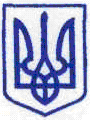 КИЇВСЬКА МІСЬКА РАДАІІ СЕСІЯ ІХ СКЛИКАННЯРІШЕННЯ____________№_____________    Про внесення змін до рішення
Київської міської ради
від 12 грудня 2019 року № 451/8024 «Про затвердження Міської цільової програми забезпечення готовності до дій за призначенням територіальної підсистеми міста Києва Єдиної державної системи цивільного захисту на 2020-2023 роки»Відповідно до Бюджетного кодексу України, Кодексу цивільного захисту України, пункту 22 частини першої статті 26 Закону України «Про місцеве самоврядування в Україні», законів України «Про столицю України – місто-герой Київ», «Про правовий режим воєнного стану», Указу Президента України від 24 лютого 2022 року № 64/2022 «Про введення воєнного стану в Україні», затвердженого Законом України «Про затвердження Указу Президента України «Про введення воєнного стану в Україні» від 24 лютого 2022 року № 2102-ІХ, рішення Київської міської ради від 29 жовтня 2009 року № 520/2589 «Про Порядок розроблення, затвердження та виконання міських цільових програм у місті Києві», пункту 6 рішення Київської міської ради від 23 лютого 2022 року № 4531/4572 «Про особливості підготовки та розгляду проєктів рішень Київської міської ради, спрямованих на реалізацію та/або фінансування заходів і завдань, передбачених Кодексом цивільного захисту України, законами України «Про оборону», «Про основи національного спротиву», «Про національну безпеку України», «Про Збройні Сили України», «Про військовий обов'язок і військову службу», «Про правовий режим надзвичайного стану», «Про правовий режим воєнного стану» з метою забезпечення вирішення комплексу завдань щодо запобігання виникненню надзвичайних ситуацій техногенного та природного характеру, а також забезпечення стабільного функціонування територіальної підсистеми Єдиної державної системи цивільного захисту міста Києва під час дії воєнного стану, Київська міська радаВИРІШИЛА:1. Унести до рішення Київської міської ради від 12 грудня 2019 року № 451/8024 «Про затвердження Міської цільової програми забезпечення готовності до дій за призначенням територіальної підсистеми міста Києва Єдиної державної системи цивільного захисту на 2020-2023 роки» такі зміни:1.1. У розділі І «Паспорт Міської цільової програми забезпечення готовності до дій за призначенням територіальної підсистеми міста Києва Єдиної державної системи цивільного захисту на 2020-2023 роки» позицію 8 «Обсяги фінансових ресурсів, необхідних для реалізації програми, всього» викласти у такій редакції: 1.2. Таблицю 1 «Ресурсне забезпечення Програми розвитку територіальної підсистеми Єдиної державної системи цивільного захисту міста Києва на 2020–2023 роки» викласти у такій редакції:1.3. У таблиці 2 «Перелік завдань і заходів міської цільової програми розбудови територіальної підсистеми Єдиної державної системи цивільного захисту міста Києва на 2020–2023 роки» у завданні програми 2.1 Забезпечення реалізації заходів пожежної безпеки розділу 2 Пожежна безпека:Додати пункт 2.1.6. і викласти його у такій редакції:Графу «Всього за напрямком «Пожежна безпека» викласти у такій редакції:Графу «Всього по Програмі:» та графу «у тому числі: кошти бюджету міста Києва» викласти у такій редакції:2. Це рішення Київської міської ради набирає чинності з дня його прийняття.3. Це рішення Київської міської ради офіційно оприлюднити у спосіб, визначений законодавством України.4. Контроль за виконанням цього рішення покласти на постійну комісію Київської міської ради з питань житлово-комунального господарства та паливно-енергетичного комплексу та на постійну комісію Київської міської ради з питань бюджету та соціально-економічного розвитку.Київський міський голова                                                          Віталій КЛИЧКО8Обсяги фінансових ресурсів, необхідних для реалізації програми, всьогоВсього, тис. грну тому числі за рокамиу тому числі за рокамиу тому числі за рокамиу тому числі за роками8Обсяги фінансових ресурсів, необхідних для реалізації програми, всьогоВсього, тис. грн2020 рік2021 рік2022 рік2023 рік8Обсяги фінансових ресурсів, необхідних для реалізації програми, всього2 297 720,49243420,66202401,97175980,121 675 917,74у тому числі за джерелами:8.1державний бюджет----- 8.2бюджет міста Києва2 236 286,23233902,68191883,99164462,141 646 037,428.3інші джерела61434,269517,9810517,9811517,9829880,32Обсяг коштів, які пропонується залучити на виконання ПрограмиОбсяг ресурсів по роках, тис. грнОбсяг ресурсів по роках, тис. грнОбсяг ресурсів по роках, тис. грнОбсяг ресурсів по роках, тис. грнУсього витрат на виконання Програми,тис. грнОбсяг коштів, які пропонується залучити на виконання Програми2020202120222023Усього витрат на виконання Програми,тис. грнОбсяг ресурсів, усього, у тому числі:243420,66202401,97175980,121 675 917,742 297 720,49бюджет м. Києва233902,68191883,99164462,141 646 037,422 236 286,23кошти підприємств9517,9810517,9811517,9829880,3261434,262.1.6. Встановлення пожежних депо/постів2023Департа-мент муніци-пальної безпеки, ГУ ДСНС України у м. КиєвіБюджет м. КиєваВсього:316 463,702023 рік316 463,70витратобсяг витрат, тис. грн316 463,702.1.6. Встановлення пожежних депо/постів2023Департа-мент муніци-пальної безпеки, ГУ ДСНС України у м. КиєвіБюджет м. КиєваВсього:316 463,702023 рік316 463,70продуктукількість об’єктів52.1.6. Встановлення пожежних депо/постів2023Департа-мент муніци-пальної безпеки, ГУ ДСНС України у м. КиєвіБюджет м. КиєваВсього:316 463,702023 рік316 463,70ефективностісередня вартість об’єкту,тис. грн 63 292,742.1.6. Встановлення пожежних депо/постів2023Департа-мент муніци-пальної безпеки, ГУ ДСНС України у м. КиєвіБюджет м. КиєваВсього:316 463,702023 рік316 463,70якостірівень виконання заходу, %100Всього за напрямком «Пожежна безпека»:Всього: 675 113,7
2020 рік 112510,00
2021 рік 78940,00
2022 рік 31000,00
2023 рік 452 663,7112510,0078940,0031000,00452 663,7Всього по Програмі:Всього: 2 297 720,49
2020 рік 243420,66
2021 рік 202401,97
2022 рік 175980,12
2023 рік 1 675 917,74243420,66202401,97175980,121 675 917,74у тому числі: 
кошти бюджету міста КиєваВсього:2 236 286,23
2020 рік 233902,68
2021 рік 191883,99
2022 рік 164462,14
2023 рік 1 646 037,42233902,68191883,99164462,141 646 037,42ПОДАННЯ:Заступник міського голови – секретар Київської міської радиДиректор Департаменту муніципальної безпеки виконавчого органу Київської міської ради (Київської міської державної адміністрації)Володимир БОНДАРЕНКОРоман ТКАЧУКПОГОДЖЕНО:Постійна комісія Київської міської ради з питань бюджету та соціально-економічного розвиткуГоловаСекретарАндрій ВІТРЕНКОВладислав АНДРОНОВПостійна комісія Київської міської ради з питань житлово-комунального господарства та паливно-енергетичного комплексуГоловаСекретарОлександр БРОДСЬКИЙТарас КРИВОРУЧКОВиконувачка обов’язків начальника управління правового забезпечення діяльності Київської міської радиВалентина ПОЛОЖИШНИК